Задания для проведения промежуточной аттестации по технологии в 8 классе для учащихся очно-заочной и заочной форм обученияИнструкцияВыполните задания и пришлите по электронной почте (в теме письма указываем предмет, класс) или привезите на бумажном носителе в зачетный день для проверки.Учебник: Технология. 7 класс. Обслуживающий труд. Под ред. Симоненко В.Д.https://drive.google.com/file/d/0BzLfxDQ9-E_AUXd1ZndCeGVsNDg/viewУчитель Ищенко Елена Васильевна (кабинет 41) e-mail: e.v.ischenko08@mail.ru1 четвертьКонтрольная работа по теме: «Технология обработки пищевыхпродуктов».Часть А. Выберете правильные ответы (один или несколько):Кисломолочными продуктами являются:а)	молоко;б)	кефир;в)	творог;г)	мороженое;д)	сметана.К мясным продуктам относятся:а)	печень;б)	сердце;в)	язык;г)	свинина;д)	говядина.Укажите цифрами в левом столбце правильную последовательность закладки овощей в кипящий бульон при варке супа.Доброкачественное мясо:а)	упругое;б)	имеет мягкий жир;в)	имеет твердый жир;г)	не упругое.Молоко хранят в холодильнике:а)	в стеклянной посуде;б)	в алюминиевой посуде;г)	в эмалированной посуде.В качестве разрыхлителей теста применяются:(....) сахар	(....)желатин(....) дрожжи	(....)маргарин(....) пищевая содаДля приготовления желе применяются желирующие вещества:(....)	(....)крахмал	ваниль(	 ) агар (	 )желатин(	 ) сахарОпределите вид теста.«Тесто пышной консистенции, светлого кремового оттенка. Хорошо выпеченное изделие из этого теста имеет тонкую гладкую (местами бугорчатую) верхнюю корочку золотисто-желтого цвета. Структура: мякина пышная, пористая, эластичная. Это тесто самое легкое и пышное. Из этого теста изготавливают торты, пирожные».«Это тесто однородное, без комков, пластичное. Выпеченный полуфабрикат мягкий, пористый, пышный, рассыпчатый, должен иметь поверхность светло-коричневого цвета с золотистым оттенком. Из этого теста выпекают печенье, торты, пирожные».«По консистенции это густое тесто, одно из самых жирных видов теста. Изделия из него получаются рыхлыми, слоистыми, рассыпчатыми, при выпечке хорошо поднимаются. Из этого теста готовят пирожные, торты, пирожки».Часть Б. Дополните ответы.Показателями свежести мяса являются	,консистенция,	.Если надавить на мясо пальцем и образуется ямка, которая быстровыравнивается, то значит мясо	.Мясо можно подвергать следующим видам тепловой обработки:варка,	, тушение,	, припускание.Жарить и варить мясо нужно сначала на	огне, а затемдожарить на	.2 четвертьКонтрольная работа по теме: «Конструирование и моделированиеплечевого изделия»Часть А. Выберете правильные ответы (один или несколько):1. Установите соответствиеДайте названия графическим изображениям швов, используя слова для справок.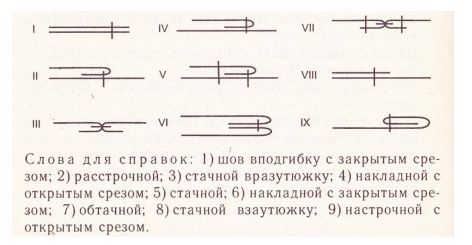 К горизонтальным линиям относятсяа)	линия талииб)	линия бокового срезав)	линия плечевого срезаПрибавка дается наа)	обтачкуб)	швыв)	свободное облеганиеШирину изделия (ночной сорочки) определяета)	полуобхват талииб)	полуобхват грудив)	ширина рукаваДля фигуры с короткой шеей лучше всего подойдет одежда са)	высоким воротникомб)	маленьким круглым вырезомв)	V- образной горловинойЛацкан - этоа)	деталь предназначенная для обработки бортаб)	половина передней части лифа изделияв)	отогнутая верхняя часть бортаОбтачка - этоа)	деталь для обработки выреза, разрезаб)	полоска ткани, настрачиваемая на изделие для продергивания поясав)	полоса ткани, присборенная с одной стороны.Часть Б. Дополните ответы.Охарактеризуйте ряд требований, предъявляемых к одеждеа)	Эстетические -б)	Гигиенические -в)	Эксплуатационные -г)	Экономические -Дайте название каждой меркеа)	Сш -б)	Ди -в)	Сг -г)	Оп -д)	Дст -е)	Ст -3 четверть1. Отметьте способы предупреждения кишечных инфекций? (Отметьте несколько вариантов)а) перед едой мыть руки;б) кушать сырые овощи и фрукты,в) пить некипяченую воду,г) соблюдать правила этикета во время еды,д) при выполнении кулинарных работ соблюдать чистоту в помещении,е) соблюдать правила и сроки хранения продуктов2. Укажите правильную последовательность оказания пострадавшему первой медицинской помощи при пищевых отравлениях.а) Если пострадавший в сознании, ему промывают желудок: сделать бледно-розовый раствор марганцовки и дать выпить 3-4 стакана, далее надавить на корень языка пальцем или ложкой и вызвать рвоту.б) Спустя 2-3 часа повторно промыть желудок. Промывание повторяют 2-3 раза.в) По окончанию промывания желудка пострадавшему дают уголь активированный:  в стакан кипяченой холодной воды опускают 20-30 таблеток  угля, расталкивают его до кашеобразного вида и дают выпить.г) Нужно определить какой продукт вызвал отравление, и забрать его. 3. К названиям теста в таблице слева подберите соответствующие им основные виды продуктов справа.4. К названиям основных компонентов приготовления теста подберите в таблице соответствующие им характеристики, влияющие на качество готовых изделий: 1. Мука. 2. Сахар. 3. Яйца. 4. Кисломолочные продукты. 5. Ванилин. 6. Поваренная соль. 7. Разрыхлитель теста.5. Из предложенных условий хранения консервированных плодов - ягодных продуктов выберите верный ответ (укажите только один вариант).а) в темном месте при температуре 4–8°Сб) в светлом месте при температуре +10°Св) в темном месте при температуре 0°С6. Узелковое плетение — это (укажите только один вариант):а) маклере,   б) макроле,   в) макросне,  г) макраме.7. К материалам для плетения в технике макраме не относится (укажите только один вариант):а) лоскут тканиб) шпагатв) бечевкаг) бельевая веревка8. Из видов узлов, изображенных на рисунках, петельный узел — это (укажите только один вариант):9. Какие ткани производят из волокон растительного происхождения? (несколько вариантов ответа)а) шерстяные ткани, б) шелковые ткани, в) хлопчатобумажные ткани, г) льняные ткани.10. К значениям символов и видам ткани, приведенным в таблице, подберите соответствующий рисунок символа ухода за одеждой, изготовленной из шелковой и шерстяной ткани.11. Что такое экология жилища? (укажите только один вариант)а) взаимоотношения человека с окружающей средой жилищаб) внутренний мир дома, складывающийся из расположения и взаимосвязи отдельных предметовв) гармония вещей и пространства.12. Какие пути экономии электроэнергии вы видите при применении электроосветительных приборов различных типов (в квартирах, на улицах, на производстве)?13. Отметьте один вариант, где перечислены уровни профессионального образования в России.а) среднее профессиональное, высшее профессиональное (бакалавриат, специалитет, магистратура)б) основное общее образование, среднее профессиональное, высшее профессиональноев) колледж, техникум, училищег) дошкольное образование, школьное образование, дополнительное образование14. Творческим проектом, выполняемым на уроках технологии, является (укажите только один вариант):а) выполнение проверочного тестаб) чертеж технического изделия или эскиз оформления объектав) написание художественного сочиненияг) выполнение требования техники безопасности на уроке.4 четвертьИтоговая контрольная работа1. Мороженую рыбу следует оттаивать:a) в теплой воде;б) в холодной воде;в) в микроволновой печи;г) в духовом шкафу;д) на столе при комнатной температуре?2. К мясным продуктам относятся:а) печеньб) сердцев) языкг) свининад) говядина3.Макароны при варке засыпают в кастрюлю:а)  с холодной водой б)  с горячей водойв)  с теплой водой  г)  с кипящей водой4. К домашним видам  заготовок относится:а) консервированиеб) варкав) компотг) вареньед) замораживание5. Комнатные растения по степени освещения разделяют на:6.  При посадке комнатных растений на дно горшка кладут:а) камниб) галькув) керамзитг) песок7. Перечислить инструменты для вязания крючком8. Написать условные обозначения:а) воздушная петляб)полустолбикв) столбик без накидаг)столбик с накидом9. Поломка машинной иглы может произойти,если:а) игла имеет ржавый налетб) игла погнутав) игла вставлена в иглодержатель до упораг) игла вставлена в иглодержатель не до упорад) шпульный колпачок вставлен в челночное устройство не до упора10. Текстильные волокна делятся на натуральные и:а) растительныеб) минеральныев) химическиег) синтетическиед) искусственные11. Укажите цифрами в левом столбце правильную последовательность действий при начале работы на швейной машине с электрическим приводом.12. Юбки по конструкции бывают:а) прямыеб) клиньевыев) диагональныег) конические13. Размер женских юбок определяется:а) по обхвату шеиб) по обхвату грудив) по обхвату бедерг) по обхвату талиид) по росту14. При расчете суммы вытачек на юбке учитываются мерки:а) Сгб) Див) Стг) Сбд) Оп15. Прибавка- это:а) величина, необходимая при обработке изделия машинными швами, выраженная в сантиметрах и учитываемая при раскрое;б) Величина, прибавляемая к размеру мерки на свободное облегание одежды.16. Разутюжить- это:а) удалить замины на тканях и деталях изделия;б) отогнуть припуски шва на одну сторону и закрепить их в этом положении;в) уменьшить толщину шва, сгиба или края детали;г) разложить припуски шва на две стороны и закрепить их в этом положении.17.Перевод выкройки на ткань осуществляется при помощи:а) сметочных стежков;б) копировальных стежков;в) портновского мела;г) косых стежков;18. Ширина ткани- это:а) расстояние, равное длине уточной нити;б) расстояние от кромки до кромки;в) расстояние, равное длине основной нити.19. Направление долевой нити учитывают:а) для наиболее экономного раскроя ткани;б) чтобы избежать вытягивания  изделия в процессе носки;в) чтобы изделие меньше сминалось.20. Укажите цифрами в левом столбце правильную последовательность технологических операций  при раскрое швейного изделия:21. Перечислите основные детали прямой юбки:а) пояс;б) карман;в) переднее полотнище;г) замок;д) заднее полотнище;22. К какой группе одежды относится юбка?а) плечеваяб) поясная;в) верхняя;23. Какое устройство используется при влажно- тепловой обработке:а) стиральная доска;б) гладильная доска;в) разделочная доска.Зелень, лавровый лист.Капуста и картофель.Пассерованные морковь и лук.1. ДекотироватьА) Окончательная утюжка готового изделия с целью придания ему законченного вида2. ПриутюжитьБ) Удалить замины на отдельных участках3. ЗаутюжитьВ) Отогнуть запас шва, складки на одну сторону и закрепить утюгом4. ПроутюжитьГ) Уменьшить толщину шва, края детали, сгиба5. ОтутюжитьД) Равномерно обработать ткань паром или водой для уменьшения усадкиТестоПродукты1. ДрожжевоеА. Мука, разрыхлитель, молоко2. ПресноеБ. Мука, молоко, дрожжи3. БисквитноеВ. Мука/картофельный крахмал, яйца, сахар4. СлоеноеГ. Мука, масло, сахар, яйца, ванилин5. ПесочноеД. Мука, вода, масло, яйца, соль, кислотаХарактеристикаАОчень сильный ароматизатор, в тесто или кремы его добавляют осторожноБДанные продукты используются при замесе теста, улучшают его вязко-пластичные свойстваВУвеличивают пищевую ценность и вкус выпечки, делают ее нежнее и рассыпчатее ГПродукт добавляют в тесто при замесе, влияет на вкусовые характеристикиДОсновной продукт, обуславливает хорошую эластичную клейковину теста ЕОни придают тесту пористость, улучшают его качествоЖВажнейшая вкусовая добавка, даже в сладкое тестоа) 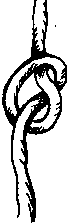 б) 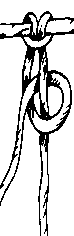 в) 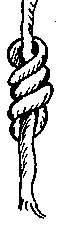 г) 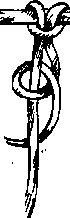 Значение символаВид ткани1. Стирать вручную при температуре не выше 40°С, не замачивая. Выжимать слега, без выкручиванияШелк, шерсть2. Стирать нельзяИзделия из шерстяных тканей на подкладке3. Сушить влажное изделие в подвешенном состоянии (вертикально) Шелковые и шерстяные  ткани4. Гладить при температуре не выше 150°С Шерстяные ткани5. Гладить при температуре не выше 110°С  Шелковые ткани6. Чистка химическими препаратами (сухая) Шерстяные ткани7. Химическая чистка запрещена. Стирать вручную при температуре не свыше 40°С  Шелковые ткани8. Отбеливать нельзя	 Шелковые, шерстяные тканиа) 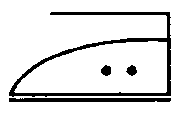 б)  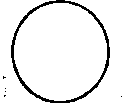   в)  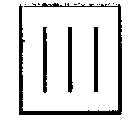  г)  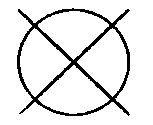 д)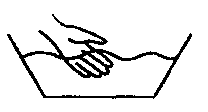 е)  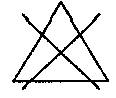   ж)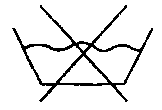 з) 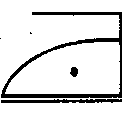 А. Опустить прижимную лапкуБ. Вставить шпульку в шпульной колпачокВ. Заправить верхнюю нитьГ. Вытянуть нижнюю нить наверх через отверстие в игольной пластинеД. Придерживая верхнюю и нижнюю нити левой рукой, сделать 2- 3 стежка, поворачивая на себя правой рукой маховое колесоЕ. Плавно нажать ногой на педаль для получения требуемой скорости шитьяЖ. Вставить шпульной колпачок в челночное устройствоА. Сколоть ткань булавкамиБ. Разметить припуски на обработкуВ. Определить лицевую сторону тканиГ. Нанести контрольные линии и точкиД. Обвести детали по контуруЕ. Вырезать детали изделия из тканиЖ. Определить долевую нитьЗ.  Приколоть крупные и мелкие деталиИ. Разложить крупные и мелкие детали